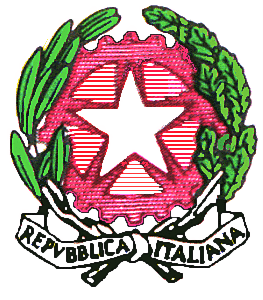 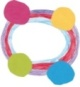 ISTITUTO COMPRENSIVO DI CODROIPOVia Friuli, 14 – 33033   CODROIPO (UD)                            Tel. 0432-824559sito: www.iccodroipo.edu.ite-mail: UDIC849001@istruzione.it   PEC : UDIC849001@pec.istruzione.itINCARICHI DI PLESSO – SCUOLA INFANZIAa.s. ____________PLESSONOMINATIVIReferenti di plessoResponsabili materiali e/o laboratorio informaticoReferenti evacuazione e sicurezza